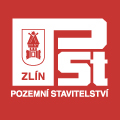 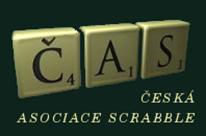 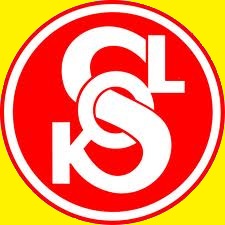 POZEMNÍ STAVITELSTVÍ ZLÍN, A.S., ČESKÁ ASOCIACE SCRABBLE A TJ SOKOL KROMĚŘÍŽ VÁS SRDEČNĚ ZVOU NA:5. KVALIFIKAČNÍ TURNAJ NA MČR V ČESKÉM SCRABBLE 2014DNE 3.5.2014 V PROSTORÁCH SOKOLSKÉHO DOMU V KROMĚŘÍŽI (1. MÁJE 214)ZVÁNA JE ŠIROKÁ VEŘEJNOST I ZKUŠENÍ MATADOŘI!ČASOVÝ ROZPIS: 	8,15 – 9,00	PREZENCE			9,15 – 18,15	1. – 9. SOUTĚŽNÍ KOLO			OBĚD BUDE VYDÁVÁN O PŘESTÁVKÁCH MEZI 3. A 6. SOUTĚŽNÍM KOLEMSTARTOVNÉ:		NEČAS* S OBĚDEM				250,- KČ			NEČAS* BEZ OBĚDA, ČAS** S OBĚDEM		200,- KČ			ČAS** BEZ OBĚDA				150,- KČ			NOVÁČCI A JUNIOŘI (DO 15 LET) S OBĚDEM	100,- KČ			NOVÁČCI A JUNIOŘI BEZ OBĚDA		  50,- KČV CENĚ JE ZAHRNUTO BOHATÉ OBČERSTVENÍ PO CELÝ HRACÍ DEN!VARIANTA: 		PLUS (OHÝBANÝ SCRABBLE)PŘIHLÁŠKY: 		DO 30.4. NA STRÁNKÁCH ASOCIACE: http://www.scrabble.hrejsi.cz/ NEBO E-MAILEM NA radek.mannheim@centrum.cz ČI TELEFONICKY NA 730 189 885ZA LASKAVÉHO PŘISPĚNÍ SPONZORŮ: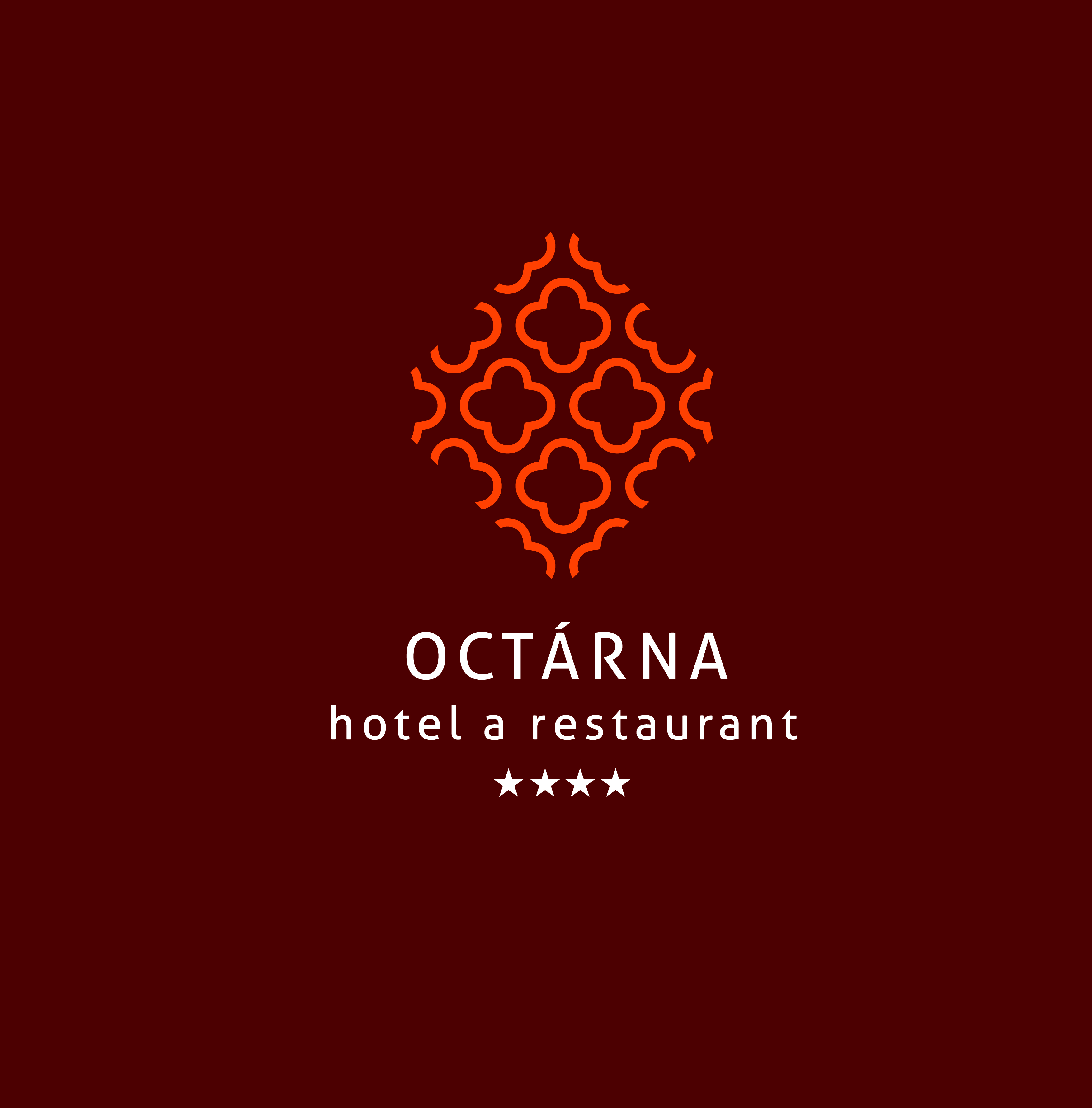 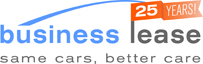 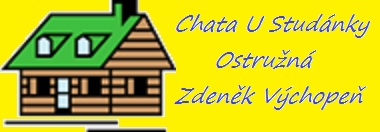 VELKÝ DÍK PATŘÍ TAKÉ PANÍ PHDR. ŠÁRCE KAŠPÁRKOVÉTĚŠÍME SE NA VAŠI NÁVŠTĚVU!!!